Segundas Jornadas Chilenas de la Construcción Santiago, 05 y 06 de Octubre de 2016.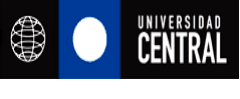 F O R M U L A R I O   D E   I N S C R I P C I Ó NEnviar el siguiente formulario al e-mail:  hhernandezl@ucentral.clA N T E C E D E N T E S D E L P A R T I C I P A N T EA N T E C E D E N T E S D E L P A R T I C I P A N T EA N T E C E D E N T E S D E L P A R T I C I P A N T EA N T E C E D E N T E S D E L P A R T I C I P A N T EA N T E C E D E N T E S D E L P A R T I C I P A N T EA N T E C E D E N T E S D E L P A R T I C I P A N T EA N T E C E D E N T E S D E L P A R T I C I P A N T EA N T E C E D E N T E S D E L P A R T I C I P A N T EA N T E C E D E N T E S D E L P A R T I C I P A N T EA N T E C E D E N T E S D E L P A R T I C I P A N T EA N T E C E D E N T E S D E L P A R T I C I P A N T EApellidos: Apellidos: Apellidos: Apellidos: Apellidos: Apellidos: Nombres: Nombres: Nombres: Nombres: Nombres: Profesión: Profesión: Profesión: Profesión: Profesión: Profesión: Universidad / Institución / Empresa:Universidad / Institución / Empresa:Universidad / Institución / Empresa:Universidad / Institución / Empresa:Universidad / Institución / Empresa:Dirección: Dirección: Dirección: Dirección: Dirección: Dirección: Ciudad: Ciudad: Comuna: Comuna: País: GiroGiroGiroGiroRUT RUT Teléfono - Fax:Teléfono - Fax:E-mail:E-mail:E-mail:Asiste a las Jornadas (Marque con una X)Asiste a las Jornadas (Marque con una X)Asiste a las Jornadas (Marque con una X)Asiste a las Jornadas (Marque con una X)Asiste a las Jornadas (Marque con una X)Asiste a las Jornadas (Marque con una X)Asiste a las Jornadas (Marque con una X)Presenta trabajo (Marque con una X)Presenta trabajo (Marque con una X)Presenta trabajo (Marque con una X)Presenta trabajo (Marque con una X)05 de octubre05 de octubre06 de octubre06 de octubre06 de octubreAmbos díasAmbos díasSiSiNoNoMañana    TardeMañanaTardeTarde